台灣遊戲治療年會暨學術研討會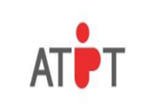 【投稿申請表】截稿日期：2020/9/25（五）稿件寄交：atpt2013@gmail.com 台灣遊戲治療學會秘書處論文題目：論文題目：論文題目：論文題目：論文題目：論文題目：論文發表形式：  □口頭論文      □壁報論文論文發表形式：  □口頭論文      □壁報論文論文發表形式：  □口頭論文      □壁報論文論文發表形式：  □口頭論文      □壁報論文論文發表形式：  □口頭論文      □壁報論文論文發表形式：  □口頭論文      □壁報論文作者姓名作者姓名作者姓名作者姓名作者姓名作者姓名順位姓名姓名服務單位(就讀學校)/職稱服務單位(就讀學校)/職稱服務單位(就讀學校)/職稱第一位第二位第三位第四位聯絡資料聯絡資料聯絡資料聯絡資料聯絡資料聯絡資料聯絡人姓名聯絡人姓名電子信箱服務單位服務單位職稱(年級)聯絡電話聯絡電話聯絡地址聯絡地址論文摘要(請以500〜1000字撰寫論文摘要，中、英文皆可，內容包括：緒論、研究方法、研究過程、研究結果與討論，以及3-4個關鍵字)論文摘要(請以500〜1000字撰寫論文摘要，中、英文皆可，內容包括：緒論、研究方法、研究過程、研究結果與討論，以及3-4個關鍵字)論文摘要(請以500〜1000字撰寫論文摘要，中、英文皆可，內容包括：緒論、研究方法、研究過程、研究結果與討論，以及3-4個關鍵字)論文摘要(請以500〜1000字撰寫論文摘要，中、英文皆可，內容包括：緒論、研究方法、研究過程、研究結果與討論，以及3-4個關鍵字)論文摘要(請以500〜1000字撰寫論文摘要，中、英文皆可，內容包括：緒論、研究方法、研究過程、研究結果與討論，以及3-4個關鍵字)論文摘要(請以500〜1000字撰寫論文摘要，中、英文皆可，內容包括：緒論、研究方法、研究過程、研究結果與討論，以及3-4個關鍵字)